«Как с пользой пережить карантин с ребенком»совет педагога – психологаНужно абсолютно спокойно объяснить ребенку, что есть такая вещь — карантин. Это нужно, чтобы не заболеть. Это просто жизнь. Это не что-то такое происходит, когда завтра не наступит, это просто временно. Все это спокойно нужно донести до ребенка.Особенно внимательными надо быть с детьми с тревожным складом характера.Ребенок видит, насколько этим обеспокоены взрослые: об этом говорят дома, по телевизору. Часть детей тревожного склада может чрезмерно близко воспринять происходящее, и целесообразно ограничить поток информации. Объяснение понятным для ребенка языком, без придания чрезмерно негативной окраски, а также четкие инструкции и контроль их выполнения — все это облегчит понимание и придаст спокойствие и ребенку, и родителю.Чтобы ребенок максимально безболезненно мог перейти на обучение из дома, следует совершить несколько простых действий. Время занятий стоит приблизить к привычному ребенку школьному графику. Расписание строить желательно по аналогии со школьным: уроки в одно и то же время, и обязательно привычные ученикам паузы — перемены.Так как формат онлайн-обучения непривычен для ребенка, стоит уделить внимание тому, насколько правильно он понял новый материал.Необходимо понимать, что ясные для нас, взрослых, вещи являются новой темой для ученика. Такой формат непривычен, и информация может восприниматься с пробелами.Еще один совет — ограничить использование гаджетов. Если для онлайн-образования компьютер — это необходимость, то всевозможные игры на нем (или на других устройствах) после занятий дают лишнюю эмоциональную нагрузку и расшатывают детскую психику.Дополнительные занятия, которые проводятся в школе при переходе на обучение на дому, также не следует исключать. Рисование, аппликации, лепка, конструирование — все это легко организовать в домашних условиях. Для разгрузки можно использовать игры. Есть игры, которые нам помогут не только чем-то увлечь ребенка, но есть и игры, которые помогут провести это время с пользой. Даже восстановить те функции, которые, может быть, недостаточно развиты у ребенка, — внимание, мелкая моторика. Это и элементарное плетение бисером, и какие-то мозаики, и конструирование из кубиков Лего. Еще в магазине Fix Price сейчас есть очень много тематических игр на развитие внимания, на развитие памяти.Чтобы немного разгрузить себя, родители могут организовать детям просмотр познавательных фильмов и создание на их базе дневника личных открытий. Также занять детей может чтение книг и создание к ним иллюстраций — это разовьет кругозор и творческий потенциал ребенка.Не стоит забывать и о двигательной активности во время карантина. Желательно ввести спортивные паузы между занятиями, делать зарядку, организовать игры на координацию. Здоровая еда станет хорошим дополнением к спорту, но питание не должно быть избыточным или чрезмерно калорийным.В целом при правильном подходе период карантина может стать очень полезным, ведь это хорошая возможность провести больше времени со своим ребенком.Работа с родителями «#СИДИМ ДОМА ВМЕСТЕ»Коронавирусная инфекция - потенциально тяжёлая острая респираторная инфекция, вызываемая коронавирусом SARS-CoV-2. Представляет собой опасное заболевание, которое может протекать как в форме острой респираторной вирусной инфекции лёгкого течения, так и в тяжёлой форме, специфические осложнения которой могут включать вирусную пневмонию, влекущую за собой острый респираторный дистресс-синдром или дыхательную недостаточность с риском смерти.Данная ситуация по всему миру внесла большие изменения в нашу жизнь. Самое главное – это самоизоляция. Сложнее всего на карантине приходится нашим детям. Долго сидеть без свежего воздуха и у телевизора вредно, а читать, рисовать, лепить, может быстро надоесть. Для ребёнка важна игра и движение. А в ситуации с карантином – это не очень-то и выходит.Мы предлагаем нашим семьям принять участие в проекте «#СИДИМДОМАВМЕСТЕ». С удовольствием присоединяйтесь! 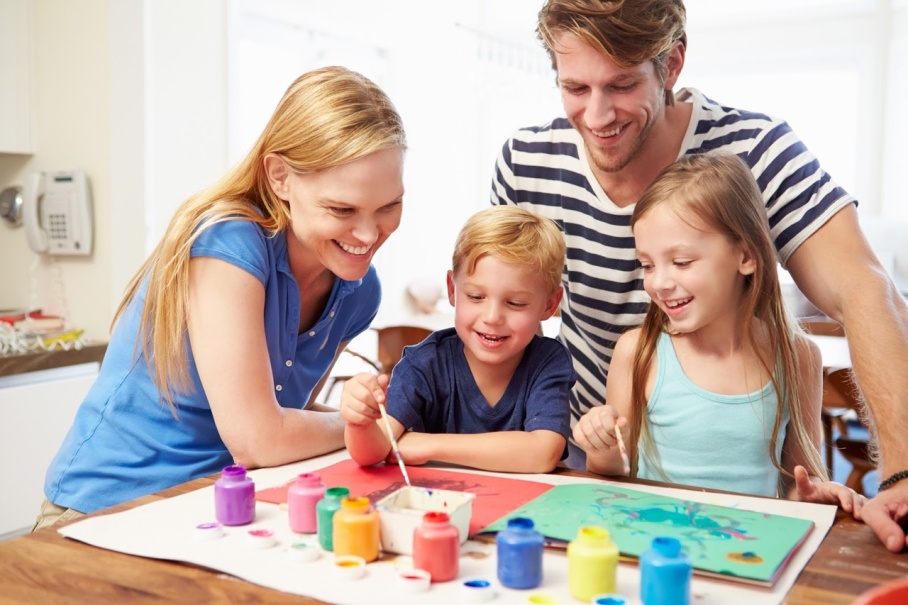 Также мы предлагаем  родителям несколько идей для проведения выходных дней вместе, которые помогут скоротать время: 1. По утрам вместе делать утреннюю гимнастику.2. Послушать музыку. Музыка поднимет настроение, как ни что другое.3. Готовить вместе еду. Это поможет не только забавно провести время вместе, но при этом будет проводиться и воспитательный процесс.4. Домашний театр. Можно разыграть какую-то сказку со всей семьёй.5. Создать оригами. Создавать оригами не только весело, но и полезно для развития мозга, так как здесь задействована мелкая моторика.6. Провести виртуальную экскурсию в музей или театр.7. Использовать образовательные сайты - для обучения и познавательной игры.8. Прогулка. В условиях самоизоляции - это сложно, выход из дома ограничен. Но для детей свежий воздух необходим. По мнению медиков с детьми необходимо гулять на улице, но выбирать уединенные места. Основная опасность подхватить вирус - это находиться в толпе или взаимодействовать с другими людьми. Так как мы живём в селе, идеальный вариант сейчас гулять в своём дворе, не выходя на улицу, не посещая игровые площадки. По приходу с улицы дома следует обрабатывать дезинфицирующими средствами руки и лицо.Хочется Всем пожелать в это сложное время понимания, силы, крепкого здоровья! Берегите себя и ваши семьиПедагог – психолог 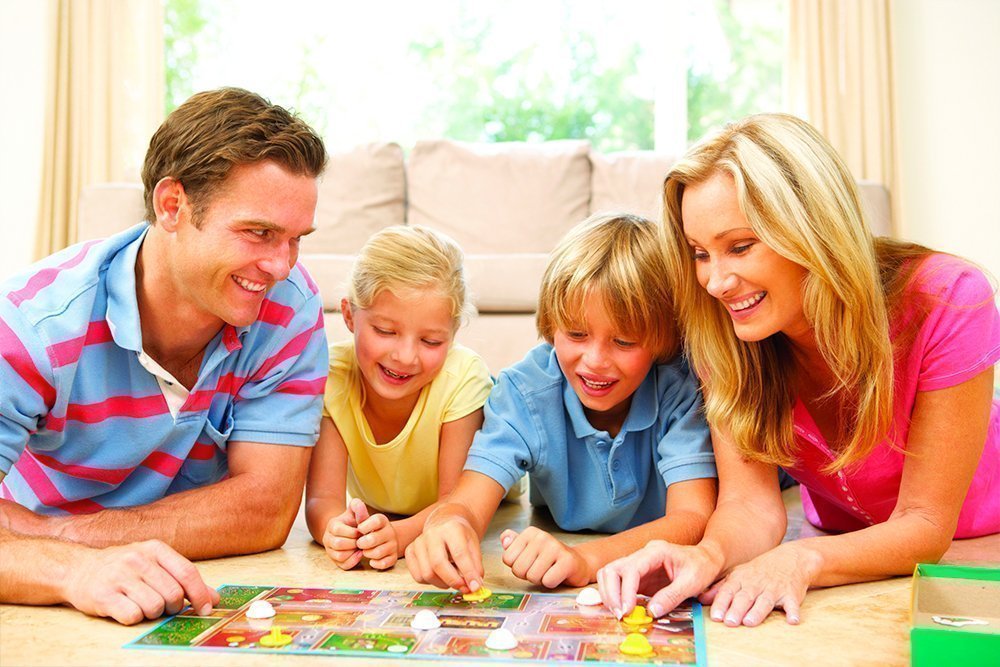 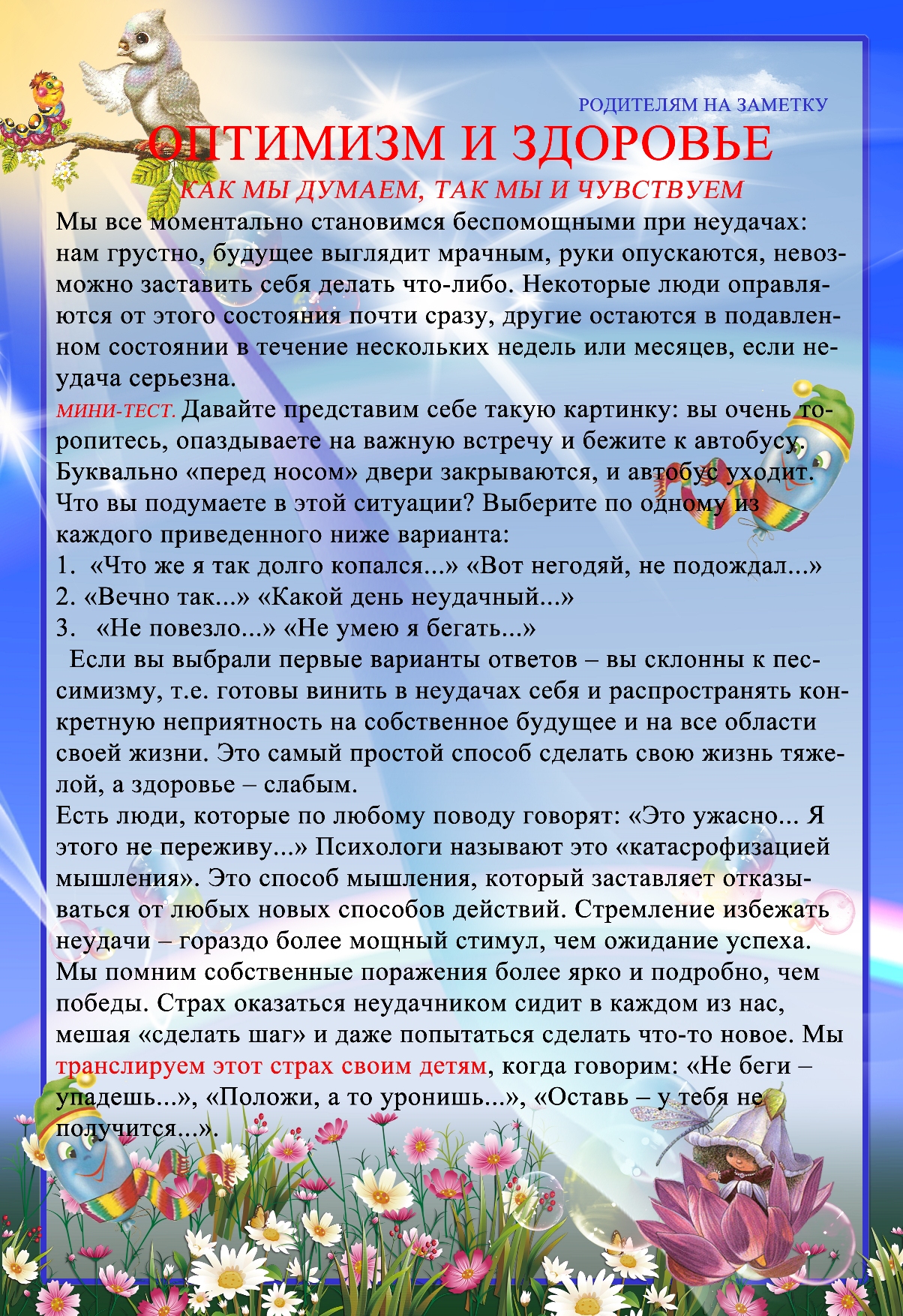 